ΘΕΜΑ ΑΝα χαρακτηρίσετε τις προτάσεις που ακολουθούν Σωστό – Λάθος :ΘΕΜΑ BΒ1. Αν δίνεται ότι  να γράψετε χωρίς απόλυτες τιμές την παράσταση Α=Β2. Δίνεται η παράσταση Α= , Nα απλοποιηθεί η παράσταση Α Αν Α=  να βρείτε την τιμή του x ώστε Α=3ΘΕΜΑ ΓΓ1. Να συμπληρωθεί ο παρακάτω πίνακας :Γ2.  Δίνονται δύο τμήματα με μήκη x και y, για τα οποία ισχύουν:  και 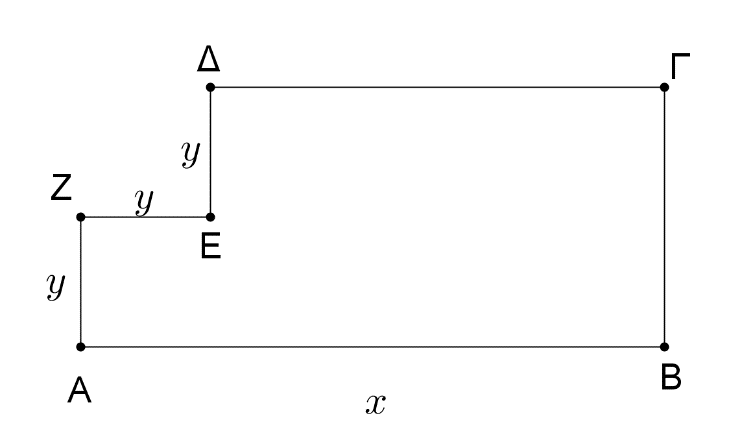 Να δείξετε ότι:  και .Να βρεθεί η μικρότερη και η μεγαλύτερη τιμή που μπορεί να πάρει η περίμετρος του διπλανού σχήματος  |α|-α, Σ  ΛΣ  Λ, ομόσημοιΣ  ΛΑν οι x, y είναι ομόσημοι, τότε Σ  Λd(x , 5) =3Σ  Λ ΑπόστασηΑπόλυτη τιμήΔιάστημα ή ένωση διαστημάτων d (x, 3)<10(7,13)d(2,x)(-11,-1)